ОБАВЕШТЕЊЕ
о обустави поступка јавне набавке мале вредности за Партију 4Врста поступка јавне набавке: поступак јавне набавке мале вредности.Врста предмета: добраОпис предмета набавке: Средства и опрема личне заштите  (ознака из Општег речника набавки: 18100000-радна одећа, специјална радна одећа и прибор, 18830000 заштитна обућа, 18141000-радне рукавице, 18142000-штитници за лице, 1813000 - заштитна опрема), обликована у четири партије и то: Партија 4: лична заштитна опрема за шаке и руке.Процењена  вредност  јавне набавке за Партију 4: 76.000,00 динара  без ПДВ-а.Број примљених понуда и подаци о понуђачима: две понуде од понуђача - „Inex Zaštita” д.о.о. 35000 Јагодина  и  “Seibl trade“ д.о.о. 11070 Нови Београд - обе превазилазе процењену вредност, те су неприхватљиве.Разлог за обуставу поступка: у року за подношење понуда поднете су две понуде - једна на износ од 119.490,00 динара без Пдв-а и друга на износ од 96.441,00 динара без Пдв-а које превазилазе процењену вредност  од 76.000 динара, те су обе  понуде одбијене као неприхватљиве. Када ће поступак бити поново спроведен: у 2015. години.Лице за контакт: Драгица Радуловић; 064/850 70 12; dragica.radulović@grejanje-pancevo.co.rs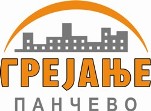 Јавно Комунално Предузеће„ГРЕЈАЊЕ“Цара Душана 7ПанчевоТел: +381 13 319 241, фаx: +381 13 351 270 grejanje@panet.co.rswww.grejanje-pancevo.co.rsДатум: 16.01.2015. год.